You know sleep is important, but it’s more than just the number of hours you sleep - quality is key too! Could your health issues be a result of your current sleep routine? Take the quiz below to determine how well you sleep Do you have a hard time falling asleep? Do you have trouble getting back to sleep when awakened?  Do you feel refreshed upon wakening? Do you feel irritable or sleepy during the day? Do you have difficulty concentrating during the day? Do you rely on sleeping pills or alcohol to fall asleep? If you answered YES to any of these questions, it’s possible your sleep is negatively affecting your health. Maybe it’s time to ask for help! Why is sleep important?Many metabolic and detoxification processes occur during sleepHelps keep hormones balanced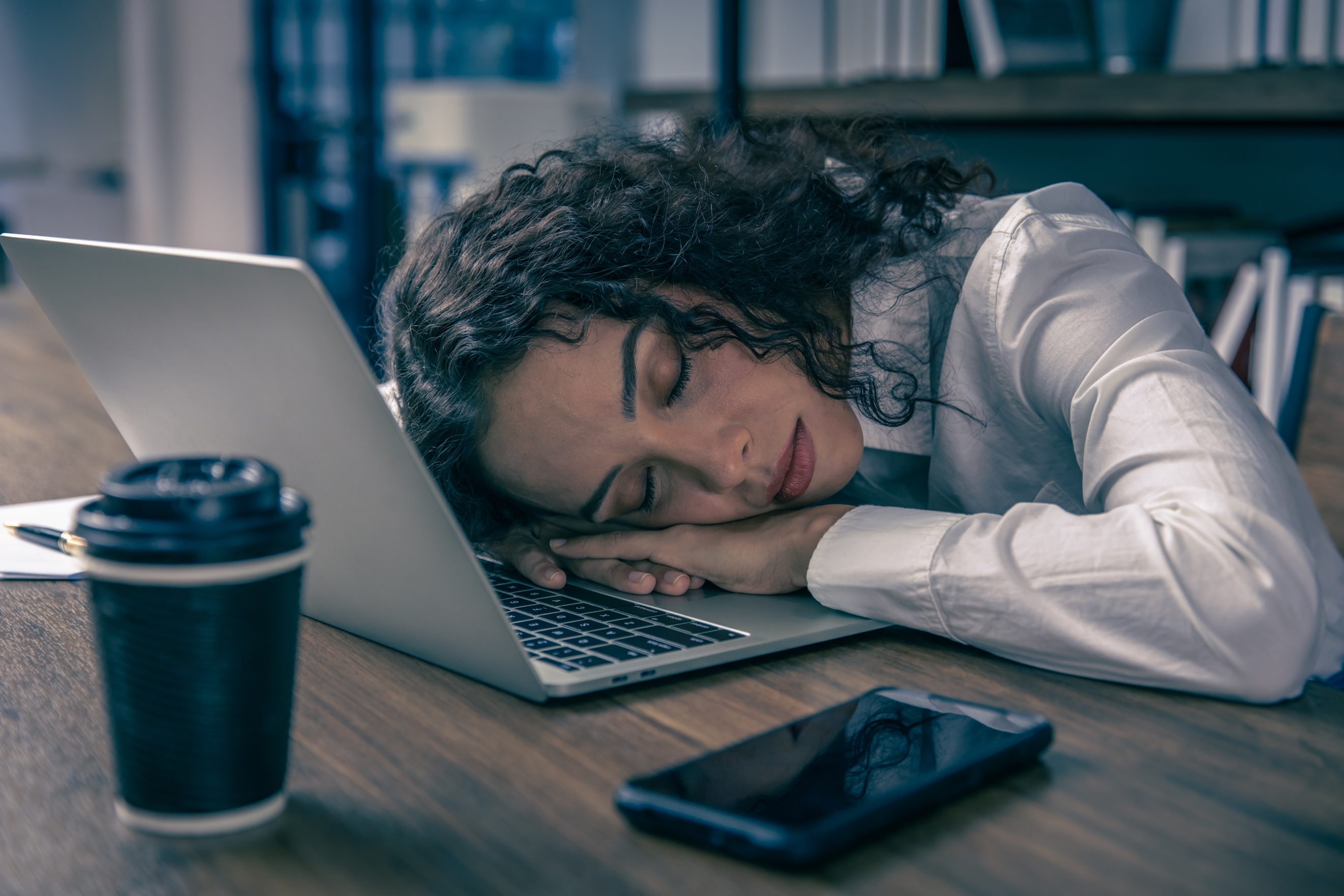 Keeps you alert and ensures productivity during the dayPlays a vital role in your mental healthMaximizes athletic performance Improves your immune function – so important!Helps prevent chronic disease What happens if you don’t get enough sleep? Higher amounts of inflammation throughout the body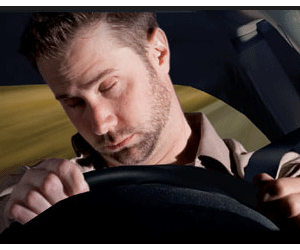 Appetite-stimulating hormones are increased while fullness hormones are decreased – this leads to cravings of high-calorie foods, particularly sugars/carbsImpaired memory and ability to concentrateDecreased brain volumePotentially death – cause of 7% of all serious accidents. It’s the same as driving drunk!What factors AFFECT Sleep?Artificial lightNoise Temperature (too hot)Shift work / jet lag AnxietyDepression PainSome prescription medicationWhat you do before bed makes a difference!Make your bedroom quiet, dark, and cool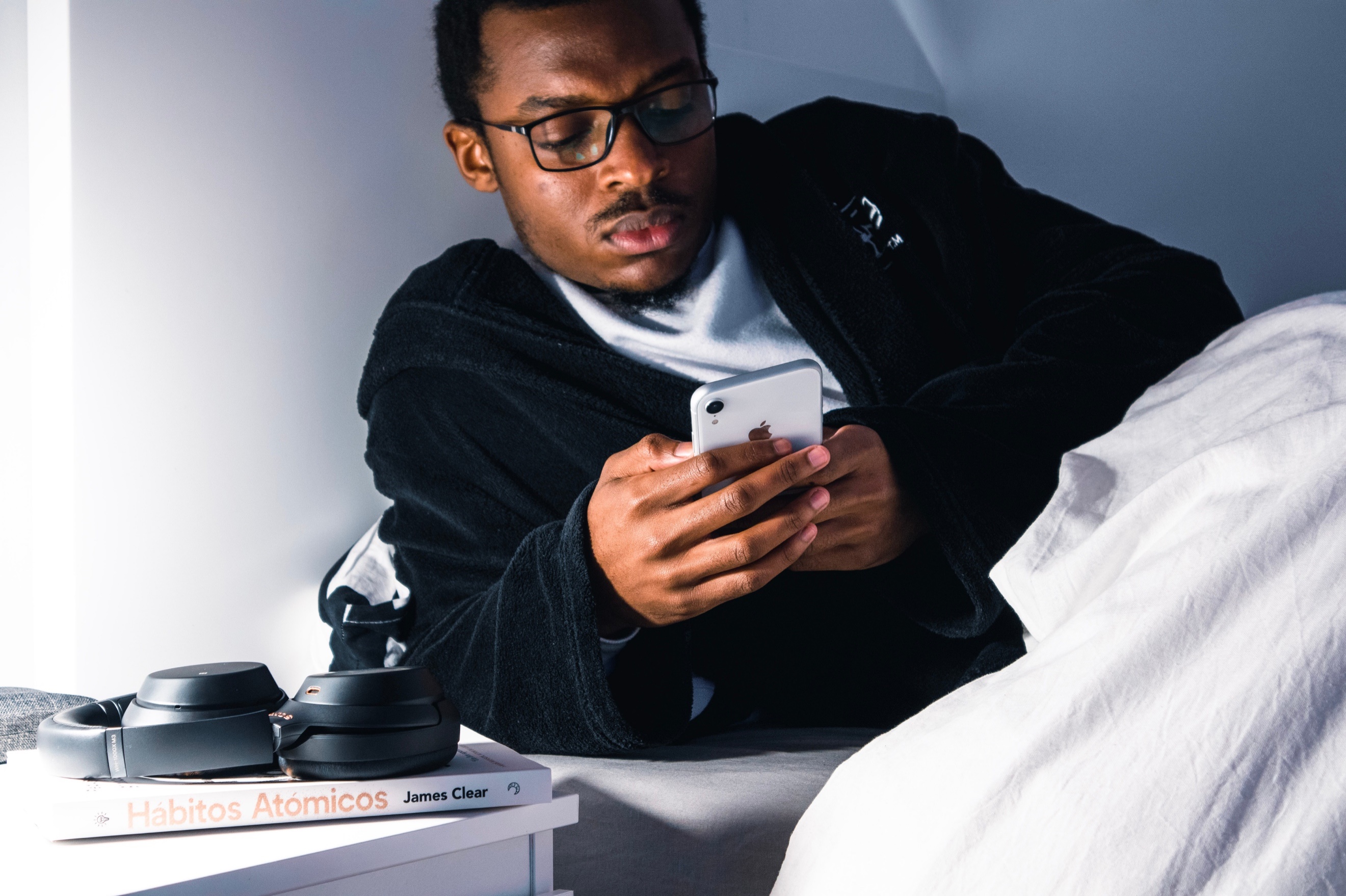 Leave your cellphone and laptop in another room Don’t read from a backlit device at night like an iPad Keep a consistent bedtime (not after midnight) Use your bedroom only for sleep and sexDon’t watch the time Avoid exercising right before bed Consider meditation or other relaxing techniquesNutrition tips to improve sleep Minimize liquid intake in general before sleep, especially caffeine and alcohol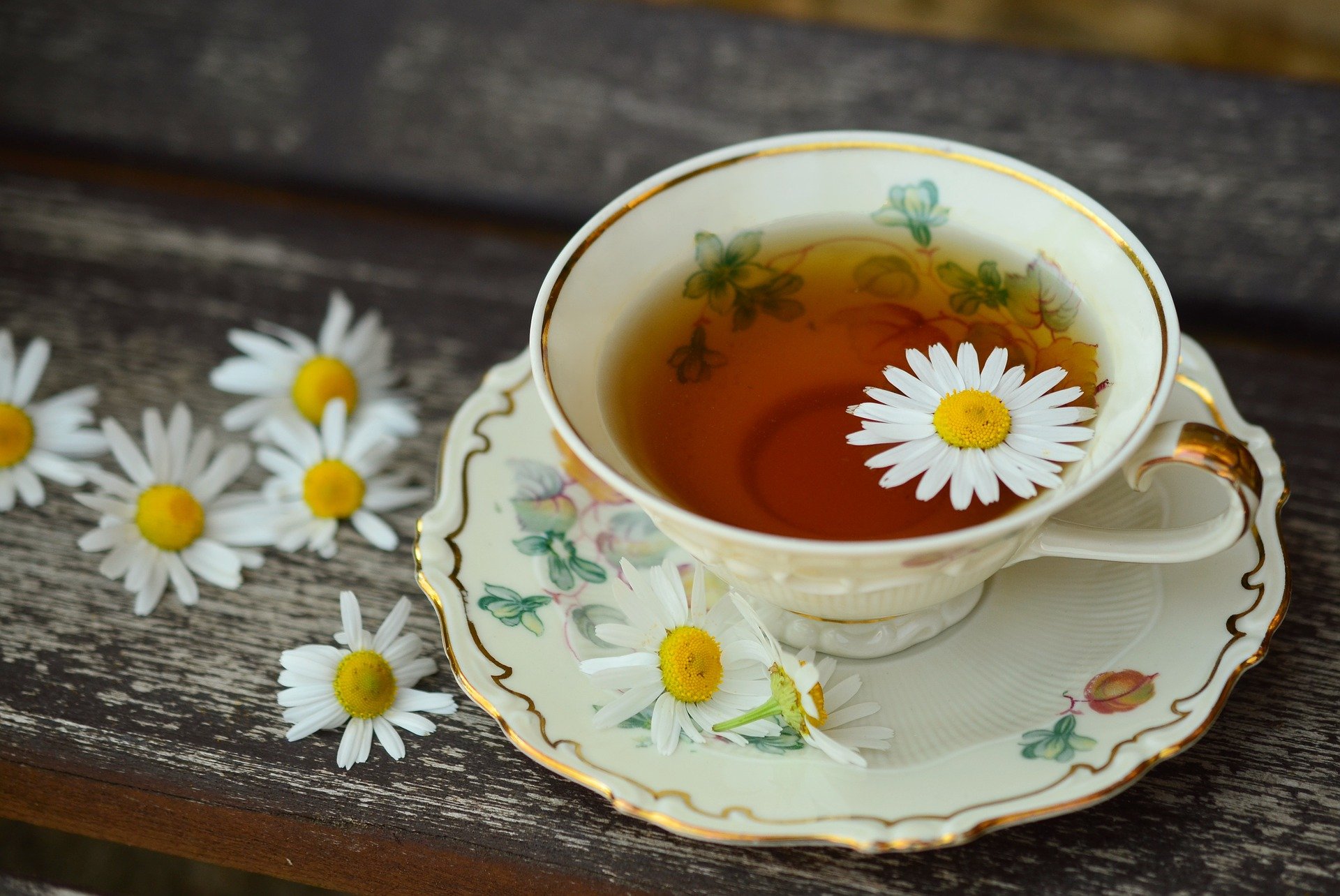 A cup of chamomile tea may be calming Avoid big meals or spicy foods just before sleepingTry to eat dinner at least 3 hours before bedIf you’re going to snack before bed, choose foods that contain sleep-supporting nutrients (melatonin, etc)Almonds, walnuts, and pistachios for exampleMedications or natural alternatives?Medications like Ambien, Xanax, or Benadryl can work; however, they can be associated with a laundry list of side effects and sometimes, they don’t even work well. The following natural agents may be helpful, with less side-effects, but it’s important that you have guidance in dosing and only take the one(s) most suited to your specific needs to get the best support. MelatoninL-theanineGABAMagnesium glycinatePhosphatidylserineValerian LavenderPassionflowerTryptophan/5-HTPMagnesium glycinate Magnolia barkCBD/Hemp oilNote: Combining meds with natural agents may be a problem – do so only under the guidance of a qualified healthcare provider. And be sure to talk to your doctor before discontinuing any prescription medications.It’s important to do this right! Have you tried some of the listed tips above and are still experiencing disrupted sleep? As a Functional Nutritionist, I can help determine the best support that’s tailored to your specific needs and your body’s metabolism. 